Publicado en Madrid el 13/12/2023 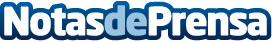 Nuevas Arkogummies de Arkopharma, la forma más dulce y natural de cuidarseArkopharma presenta sus nuevas Arkogummies, una opción dulce, natural y sencilla para el cuidado diario sin azúcar. La gama incluye 4 tipos diferentes de gominolas que abordan el cuidado de aspectos como el estado de ánimo, un sueño reparador, el bienestar urinario y la pesadez de piernasDatos de contacto:Bárbara LampónOgilvy610865857Nota de prensa publicada en: https://www.notasdeprensa.es/nuevas-arkogummies-de-arkopharma-la-forma-mas Categorias: Nutrición Industria Farmacéutica Belleza Bienestar http://www.notasdeprensa.es